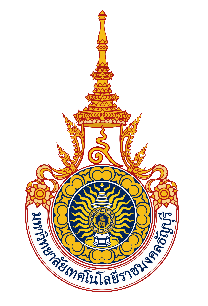 คณะพยาบาลศาสตร์
มหาวิทยาลัยเทคโนโลยีราชมงคลธัญบุรี ข้อสอบ xxxภาค ภาคเรียนที่ x / 25xx   	วิชา 12-xxx-xxx xxxxxxxxxxxxxxx  วันสอบ xxxxxที่ xx เดือน xxxx 25xx  	เวลา xx.xx น. – xx.xx น.      
สำหรับ นักศึกษาคณะพยาบาลศาสตร์ ชั้นปีที่ x
ผู้สอน xxxxxxxxxx xxxxxxx       คำชี้แจง1. ข้อสอบเป็นแบบปรนัยชนิด 4 ตัวเลือก จำนวน xx ข้อ xx คะแนน ใช้เวลา x ชั่วโมง2. ให้เขียนชื่อ-นามสกุล ห้องสอบ เลขที่นั่งสอบ รหัสประจำตัวนักศึกษา บนกระดาษคำตอบ
ให้สมบูรณ์3. ให้ใช้ดินสอดำเบอร์ 2B ระบายรหัสประจำตัวนักศึกษาให้ถูกต้องสมบูรณ์4. ใช้ดินสอดำเบอร์ 2B ระบายวงกลมตัวเลือกในกระดาษคำตอบให้เต็มวง (ห้ามระบายนอกวง)             ถ้าต้องการเปลี่ยนตัวเลือกใหม่ต้องลบตัวเลือกเดิมให้สะอาดจนหมดรอยดำแล้วจึงระบายวงกลมตัวเลือกใหม่5. ห้ามนำข้อสอบออกจากห้องสอบโดยเด็ดขาด หากมีข้อสงสัยให้สอบถามผู้กำกับการสอบ6. เมื่อทำข้อสอบเสร็จแล้วส่งข้อสอบและกระดาษคำตอบคืนที่ผู้กำกับการสอบ7. ห้ามนำเครื่องมือสื่อสารทุกชนิดเข้าสอบโดยเด็ดขาดคำสั่ง ให้เลือกคำตอบที่ถูกที่สุดเพียงคำตอบเดียว โดยระบายวงกลมเข้ม ลงที่ช่องตัวเลือกในกระดาษคำตอบ